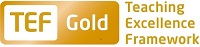 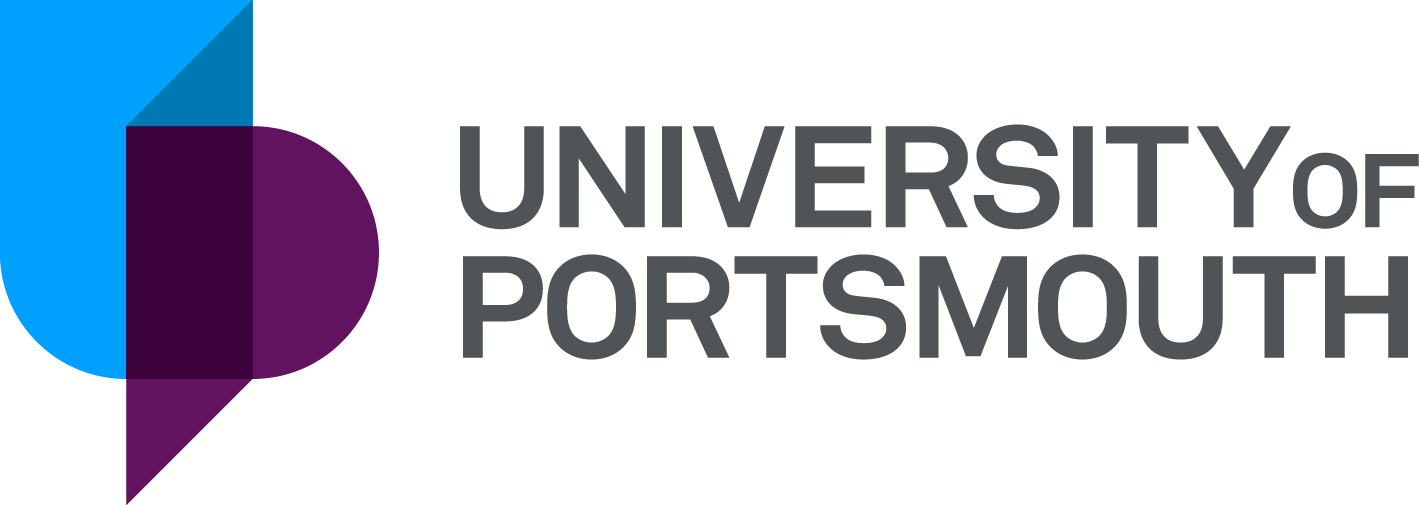 Faculty of TechnologySchool of Mathematics and PhysicsResearch Fellow in Computational Solution of Models for Lithium-ion BatteriesZZ005418Information for CandidatesTHE POSTPlease see the attached job description and person specification.TERMS OF APPOINTMENTFull-time Fixed term Salary is in the range from £35,211 to £38,460 and progress to the top of the scale is by annual increments payable on 1 September each year.  Salary is paid into a bank or building society monthly in arrears.Working hours are normally from 8.30 a.m. to 5.15 p.m. Monday to Thursday and 8.30 a.m. to 4.15 p.m. Friday with one hour and ten minutes for lunch.  As this post is research based, working hours will vary depending on the needs of the project so a flexible approach is required.  Specific working hours will be agreed once an appointment has been made.  Overtime is not normally payable but time off in lieu may be given.  Annual leave entitlement is 35 working days in a full leave year.  The leave year commences on 1 October and staff starting and leaving during that period accrue leave on a pro-rata basis.  In addition, the University is normally closed from Christmas Eve until New Year’s Day inclusive and on bank holidays.The Appointee will be entitled to join the Local Government Pension Scheme.  The scheme's provisions include a final salary based, index-linked pension with an option to exchange some pension for a lump sum on retirement together with dependants’ benefits.  Contributions by the employee are subject to tax relief.There is a probationary period of six months during which new staff are expected to demonstrate their suitability for the post.It is a condition of the appointment for the proper performance of the duties of the post that the appointee will take up residence at a location such that they are able to fulfil the full range of their contractual duties.  This residential requirement will be expected to be fulfilled within twelve months of taking up the appointment.  The University has a scheme of financial assistance towards the cost of relocation, details of which can be found on the University website:http://www.port.ac.uk/departments/services/humanresources/recruitmentandselection/informationforapplicants/removalandseparationguidelinesThere is a comprehensive sickness and maternity benefits scheme.
All interview applicants will be required to bring their passport or full birth certificate and any other 'Right to Work' information to interview where it will be copied and verified.  The successful applicant will not be able to start work until their right to work documentation has been verified.Please note if you are the successful candidate once the verbal offer of employment has been made and accepted, references will be immediately requested. It is the University’s policy that all employment covering the past three years is referenced. A minimum of two references is required to cover this three-year period of employment or study (where there has been no employment). One of your referees must be your current or most recent employer.  The successful candidate will need to bring documentary evidence of their qualifications to Human Resources on taking up their appointment.To comply with UKVI legislation, non-EEA candidates are only eligible to apply for this post if it has been advertised for a total of 28 days. If the position has a requirement for Disclosure and Barring Service check (DBS), this will be stated in the advert.  The DBS Application Form will be provided once the selection process has been completed.All applications must be submitted by 23:59 (UK time) on the closing date published.  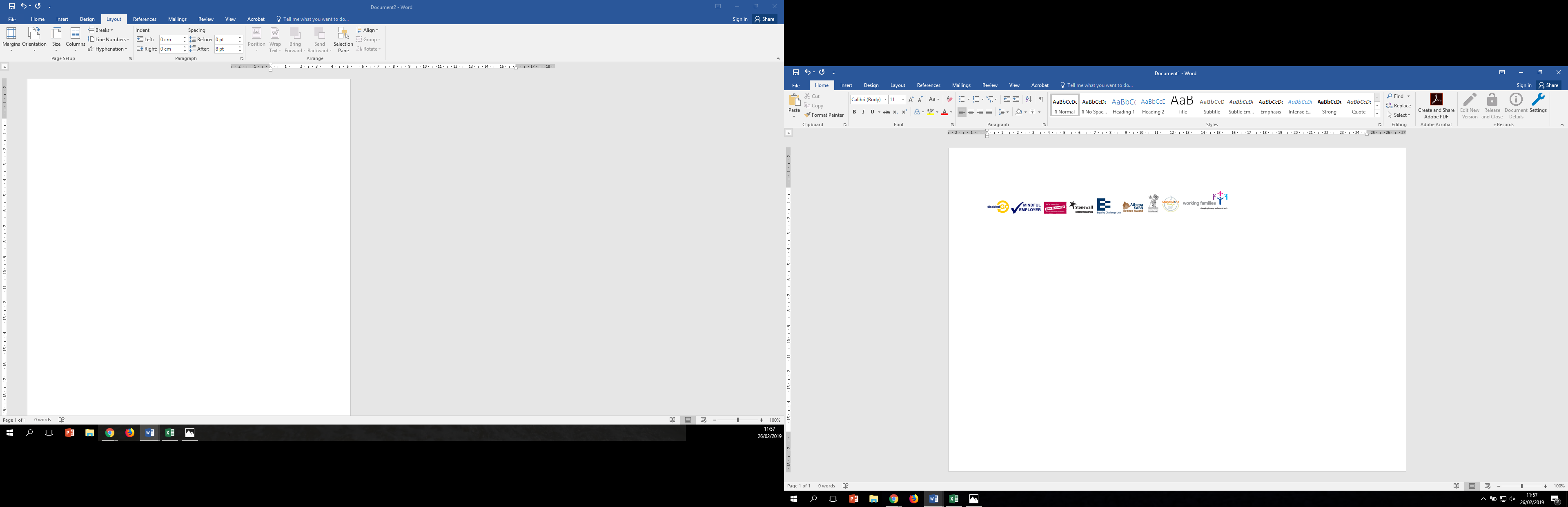 UNIVERSITY OF PORTSMOUTH – RECRUITMENT PAPERWORKJOB DESCRIPTIONPERSON SPECIFICATIONLegend  Rating of attribute: E = essential; D = desirableSource of evidence: AF = Application Form; S = Selection Programme (including Interview, Test, Presentation)JOB HAZARD IDENTIFICATION FORMCompleted by Line Manager/Supervisor:Managers should use this form and the information contained in it during induction of new staff to identify any training needs or requirement for referral to Occupational Health (OH).Should any of this associated information be unavailable please contact OH (Tel: 023 9284 3187) so that appropriate advice can be given.Job Title:Research Fellow in Computational Solution of Models for Lithium-ion BatteriesFaculty/Centre:TechnologyGrade:7Department/Service:Location:School of Mathematics and PhysicsLion Gate BuildingPosition Reference No:ZZ005418Responsible to:Dr Jamie Foster, Industrial Mathematics GroupResponsible for:- Effective date of job description:March 2019Purpose of Job:The Research Fellow will work on the Multi-scale Modelling Project funded by the Faraday Institution and in doing so will join a consortium of researchers based at Imperial College London, University College London, and the Universities of Oxford, Southampton, Warwick, Birmingham, Bath and Lancaster. The work will involve close collaboration with this interdisciplinary team of external collaborators as well as with industrial partners.The main role will be to develop a computational framework within which the group can test and validate models of lithium-ion battery behaviour. The Multi-Scale Modelling project brings together world-leading battery experts with a broad set of skills at every level to build the critical bridge between science and engineering, working alongside UK industry to ensure that the work is innovative and delivers high impact. This consortium uniquely blends theoreticians with modellers, mathematicians and experimentalists, ensuring that the models developed are scientifically rigorous, computationally efficient and experimentally validated in parallel, to maintain a high degree of usefulness and accuracy. The first challenges to be tackled include fast-charging of batteries, low temperature operation and thermal management of cells within battery packs.Key Responsibilities:The development of the Contiuum Modelling framework in collaboration with the supervisor and external collaboratorsTo undertake regular travel to the collaborating groups to ensure coherency between the efforts in Portsmouth and elsewhere.Additional expectations of the role holder:To communicate with team members and  liaise and network with relevant other professional bodies To contribute to both internal and external project meetings  providing relevant and timely information, in order to aid decision makingTo solve problems that occur during the length of the research project applying knowledge of subject areaTo contribute to seminars and discussions in the School.To participate in and contribute to a performance & development review (PDR), ensuring that work produced is in line with the School/Faculty/University aimsTo comply with the University's Health and Safety Policy and pay due care to own safety and the safety of others.  Report all accidents, near misses and unsafe circumstances to line managementAny other duties as required by the Head of School.Working Relationships (key individuals the job holder would be working with):Managed by Prof. Andrew Osbaldestin, Head of the School of Mathematics and Physics, Dr. Jamie Foster for day to day management.NoAttributes RatingSource1.Specific Knowledge & Experience1.1Knowledge of the numerical methods used in the solution of partial differential equationsEAF, S1.2Proficiency with computer programming  EAF, S1.3Experience in writing research articles for leading international journalsEAF, S1.4Knowledge of the electrochemistry of lithium-ion batteriesDAF, S1.5Familiarity with electrochemical models of lithium-ion batteriesDAF, S2.Skills & Abilities2.1Ability to plan, organise and prioritise workloadsEAF, S2.2Good communication and interpersonal skillsEAF, S2.3Writing research papers and/or project reportsEAF, S2.4Excellent presentation skillsES2.5Project Management skillsDAF, S2.6Computational and programming skillsEAF,S3. Qualifications, Education & Training3.1Completed PhD in relevant subject (or equivalent research experience)EAF3.2Refereed publications in leading international journalsDAF4.Other Requirements4.1Ability to motivate and engage others in researchDAF, S4.2Ability to work on own initiative and as part of a teamEAF, S4.3Ability to work to tight deadlinesEAF, S4.4Willingness to undertake travel to industrial and project partners EAF,SPlease tick box(s) if any of the below are likely to be encountered in this role.  This is in order to identify potential job related hazards and minimise associated health effects as far as possible.  Please use the Job Hazard Information document in order to do this and give details in the free text space provided. Please tick box(s) if any of the below are likely to be encountered in this role.  This is in order to identify potential job related hazards and minimise associated health effects as far as possible.  Please use the Job Hazard Information document in order to do this and give details in the free text space provided. Please tick box(s) if any of the below are likely to be encountered in this role.  This is in order to identify potential job related hazards and minimise associated health effects as far as possible.  Please use the Job Hazard Information document in order to do this and give details in the free text space provided. Please tick box(s) if any of the below are likely to be encountered in this role.  This is in order to identify potential job related hazards and minimise associated health effects as far as possible.  Please use the Job Hazard Information document in order to do this and give details in the free text space provided.  International travel/Fieldwork                                          13.  Substances to which COSHH    regulations apply (including microorganisms, animal allergens, wood dust, chemicals, skin sensitizers and irritants, welding fume)                                                   Manual Handling (of loads/people)                                                14.  Working at heightHuman tissue/body fluids (e.g. Healthcare settings, First Aiders, Nursery workers, Laboratory workers)15.  Working with sewage, drains, river or canal water                                                         Genetically Modified Organisms                        16.  Confined spacesNoise > 80 DbA                                                 17.  Vibrating tools                                             Night Working     (between 2200 hrs and 0600 hrs)18.  DivingDisplay screen equipment 19.  Compressed gasesRepetitive tasks (e.g. pipette use etc)                                                         20.  Small print/colour codingIonising radiation/non-ionising radiation/lasers/UV radiation                           Ionising radiation/non-ionising radiation/lasers/UV radiation                           21.  Soil/bio-aerosols10.  Asbestos and or lead                                                         10.  Asbestos and or lead                                                         22.  Nanomaterials                                           22.  Nanomaterials                                           11. Driving on University business: mini-   bus (over 9 seats), van, bus, forklift     truck, drones only)                                                11. Driving on University business: mini-   bus (over 9 seats), van, bus, forklift     truck, drones only)                                                23.  Workplace stressors (e.g. workload, relationships, job role etc)                                           23.  Workplace stressors (e.g. workload, relationships, job role etc)                                           12.  Food handling                                              12.  Food handling                                              24.  Other (please specify)                      24.  Other (please specify)                      Name (block capitals)Dr. Jamie FosterDateMarch 2019Extension number6355 